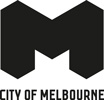 narrm ngarrgu Library and Family ServicesProject completionDecember 2023City of Melbourne recently opened narrm ngarrgu Library and Family Services located in the heart of the Queen Victoria Market precinct at the corner of Queen and Therry streets.The design includes a library across three levels, family and maternal health services, a rooftop terrace, a study and events space, a creative makerspace, two sound studios and bookable meeting rooms. It will also feature various artworks curated specifically for the new space.Stay informedTo find out more about this project, contact 9658 9658 or visit melbourne.vic.gov.au/cityprojects.Interpreter services We cater for people of all backgrounds. Please call 03 9280 0726.